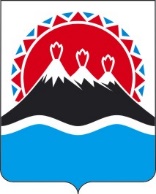 П О С Т А Н О В Л Е Н И ЕРЕГИОНАЛЬНОЙ СЛУЖБЫ ПО ТАРИФАМ И ЦЕНАМ  КАМЧАТСКОГО КРАЯ                   г. Петропавловск-КамчатскийВ соответствии с Федеральным законом Российской Федерации от 24.06.1998 № 89-ФЗ «Об отходах производства и потребления», постановлениями Правительства Российской Федерации от 16.05.2016 № 424 «Об утверждении порядка разработки, согласования, утверждения и корректировки инвестиционных и производственных программ в области обращения с твердыми коммунальными отходами, в том числе порядка определения плановых и фактических значений показателей эффективности объектов, используемых для обработки, обезвреживания и захоронения твердых коммунальных отходов», от 30.05.2016 № 484 «О ценообразовании в области обращения с твердыми коммунальными отходами», приказом Федеральной антимонопольной службы от 21.11.2016 № 1638/16 «Об утверждении методических указаний по расчету регулируемых тарифов в области обращения с твердыми коммунальными отходами», постановлением Правительства Камчатского края от 19.12.2008 № 424-П «Об утверждении Положения о Региональной службе по тарифам и ценам Камчатского края», протоколом Правления Региональной службы по тарифам и ценам Камчатского края от ХХ.07.2022 г. № ХХ и на основании обращения и представленных документов ГУП «Спецтранс» от 24.05.2022 № 1442 (рег. № 90/1977 от 24.05.2022)ПОСТАНОВЛЯЮ:1. Утвердить производственную программу в области обращения с твердыми коммунальными отходами регионального оператора ГУП «Спецтранс» для потребителей Усть-Камчатского сельского поселения Усть-Камчатского муниципального района на 2022 год согласно приложению 1.2. Утвердить единые тарифы на услугу регионального оператора по обращению с твердыми коммунальными отходами ГУП «Спецтранс» для потребителей Усть-Камчатского сельского поселения Усть-Камчатского муниципального района на 2022 год согласно приложению 2.3. Компенсация выпадающих доходов ГУП «Спецтранс» от разницы между экономически обоснованным единым тарифом на услугу регионального оператора по обращению с твердыми коммунальными и льготным единым тарифом на услугу регионального оператора по обращению с твердыми коммунальными отходами населению и исполнителям коммунальных услуг для населения Петропавловск-Камчатского городского округа производится за счет субсидий, предоставляемых предприятию из бюджета Камчатского края, в соответствии с постановлением Правительства Камчатского края от 26.12.2018 № 560-П «Об утверждении Порядка предоставления из краевого бюджета субсидий юридическим лицам в целях возмещения недополученных доходов, возникающих в связи с оказанием услуг по обращению с твердыми коммунальными отходами».4. Настоящее постановление вступает в силу через десять дней после дня его официального опубликования.Приложение 1к постановлению Региональной службыпо тарифам и ценам Камчатского края от ХХ.07.2022г. № ХХПроизводственная программа в области обращения с твердыми коммунальными отходами регионального оператора ГУП «Спецтранс» для потребителей Усть-Камчатского сельского поселения Усть-Камчатского муниципального района 
на 2022 годРаздел 1. Паспорт производственной программыРаздел 2. Планируемый объем образующихся твердых коммунальных отходовРаздел 3. Перечень мероприятий производственной программы в области обращения с твердыми коммунальными отходамиРаздел 4. Объем финансовых потребностей, необходимых для реализации производственной программы в области обращения с твердыми коммунальными отходамиРаздел 5. График реализации мероприятий производственной программы в области обращения с твердыми коммунальными отходамиРаздел 6. Показатели эффективности объектов захоронения твердых коммунальных отходовПриложение 2к постановлению Региональной службыпо тарифам и ценам Камчатского края от ХХ.07.2022 № ХХЕдиные тарифы на услугу регионального оператора по обращению с твердыми коммунальными отходами ГУП «Спецтранс» для потребителей Усть-Камчатского сельского поселения Усть-Камчатского муниципального района на 2022 годЭкономически обоснованные тарифы потребителям (кроме населения и исполнителей коммунальных услуг для населения) (НДС не облагаются)Льготные тарифы для населения и исполнителей коммунальных услуг для населения (НДС не облагаются)[Дата регистрации]№[Номер документа]Об утверждении единого тарифа на услугу регионального оператора по обращению с твердыми коммунальными отходами ГУП «Спецтранс» для потребителей Усть-Камчатского сельского поселения Усть-Камчатского муниципального района на 2022 годВременно исполняющий обязанности руководителя[горизонтальный штамп подписи 1]В. А. ГубинскийНаименование регулируемой организации, адрес местонахожденияГУП «Спецтранс»,683032, г. Петропавловск-Камчатский, ул. Высотная, 32а,Директор – Воробьёв Сергей Петрович,тел.8 (4152) 42-23-76Наименование органа регулирования, адрес местонахожденияРегиональная служба по тарифам и ценам Камчатского края,683003, г. Петропавловск-Камчатский, ул. Ленинградская, 118,Врио руководителя – Губинский Владимир Алексадрович,тел.8 (4152) 42-83-81№ п/пПоказатели           
производственной программыЕдиницы     
измерения2022 год12341. Объем твердых коммунальных отходов                  тыс. м311,1821.1в пределах норматива по накоплениютыс. м311,1822По видам твердых коммунальных отходовтыс. м311,1822.1сортированныетыс. м30,002.2несортированныетыс. м39,9602.3крупногабаритныетыс. м31,221№ 
п/пНаименование 
мероприятияСрок реализации мероприятий, годФинансовые потребности на реализацию мероприятий, тыс. руб.№ 
п/пНаименование 
мероприятияСрок реализации мероприятий, годФинансовые потребности на реализацию мероприятий, тыс. руб.1234Мероприятия1.Текущая эксплуатацияобъектов2022Мероприятия не запланированы2.Текущий и (или) капитальный ремонт объектов2022Мероприятия не запланированы№ п/пПоказателиГодтыс. руб.12341.Необходимая валовая выручка202225 799,5№п/пНаименование мероприятияГодСрок выполнения мероприятийпроизводственной программы (тыс. руб.)Срок выполнения мероприятийпроизводственной программы (тыс. руб.)Срок выполнения мероприятийпроизводственной программы (тыс. руб.)Срок выполнения мероприятийпроизводственной программы (тыс. руб.)№п/пНаименование мероприятияГод1 квартал2 квартал3 квартал4 квартал.12345671.Текущая эксплуатация объектов2022----2.Текущий и (или) капитальный ремонт объектов2022----№  
п/пНаименование показателяЕд.     
измерения2022 год12341.Доля проб подземных вод, почвы и воздуха, отобранных по результатам производственного экологического контроля, не соответствующих установленным требованиям, в общем объеме таких проб %02.Количество возгораний твердых коммунальных отходов в расчете на единицу площади объекта, используемого для захоронения твердых коммунальных отходовшт/га0№ п/пНаименование 
регулируемой 
организацииГод (период)Единые тарифы на услугу регионального оператора по обращению с твердыми коммунальными отходами, руб./куб.м.1.ГУП «Спецтранс»01.01.2022-30.06.20221.ГУП «Спецтранс»01.07.2022-31.12.20222 307,31№ п/пНаименование 
регулируемой 
организацииГод (период)Единые тарифы на услугу регионального оператора по обращению с твердыми коммунальными отходами, руб./куб.м.1.ГУП «Спецтранс»01.01.2022-30.06.20221.ГУП «Спецтранс»01.07.2022-31.12.2022384,84